BegrebskortStatistik - udskolingGrupperede observationerNår man opdeler sine observationer i intervaller, eksempelvis højder i en klasseEnkelt observationerNår man ikke opdeler sine observationer i intervaller.ObservationEn hændelse i et observationssætObservationssætEt samlet begreb for alle ens data, man har indsamletBoksplotDiagram, som viser mindste og største værdi samt kvartilsættet. Benyttes til at sammenligne observationssæt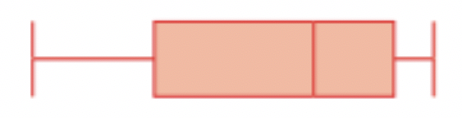 Mindste værdiDen mindste observation i et observationssætStørste værdiDen største observation i et observationssætPindediagramDiagram, som viser fordelingen af hyppigheder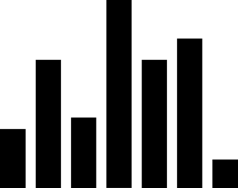 VariationsbreddeForskellen på den største og den mindste observationGennemsnitKaldes også middeltal.Man udregner tallet, hvis man lægger alle observationer sammen og dividerer dette tal med antallet af observationer.MedianDen observation, som står i midten, hvis man stiller observationerne op i rækkefølge med de mindste tal først.kvartilKaldes også nedre kvartilEr det tal, som 25% af observationerne er mindre end.2. kvartilKaldes også medianEr det tal, som 50% af observationerne er mindre end.3. kvartilKaldes også øvre kvartilEr det tal, som 75% af observationerne er mindre end.TypetalDet tal, som der forekommer flest gange i observationssættet.HyppighedSkrives som h(x)h(x) fortæller, hvor mange gange et tal optræder i en række af observationer.Summeret hyppighedSkrives som H(x)H(x) er hyppighederne lagt sammen med de foregående hyppigheder.FrekvensSkrives som f(x)f(x) er en procentdel af de samlede observationerSummeret frekvensSkrives som F(x)F(x) er frekvenserne lagt sammen med de foregående frekvenser.CirkeldiagramDiagram, som viser fordelingen af frekvensen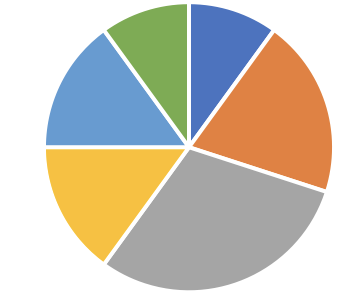 DeskriptorererSamlet betegnes for de begreber, som beskriver observationerneIntervallerEn måde at samle observationer på, når der arbejdes med grupperede observationer.Skrives eksempelvis: TrappediagramDiagram, som benyttes til at vise den summerede frekvens i enkelt observationer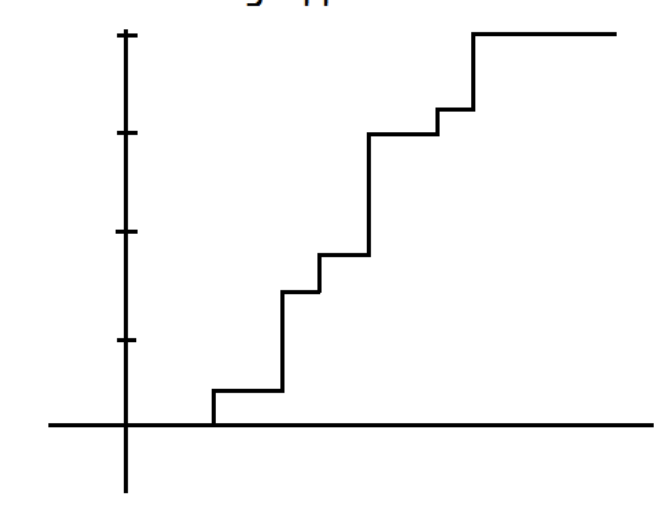 SumkurveDiagram, som benyttes til at vise den summerede frekvens i grupperede observationer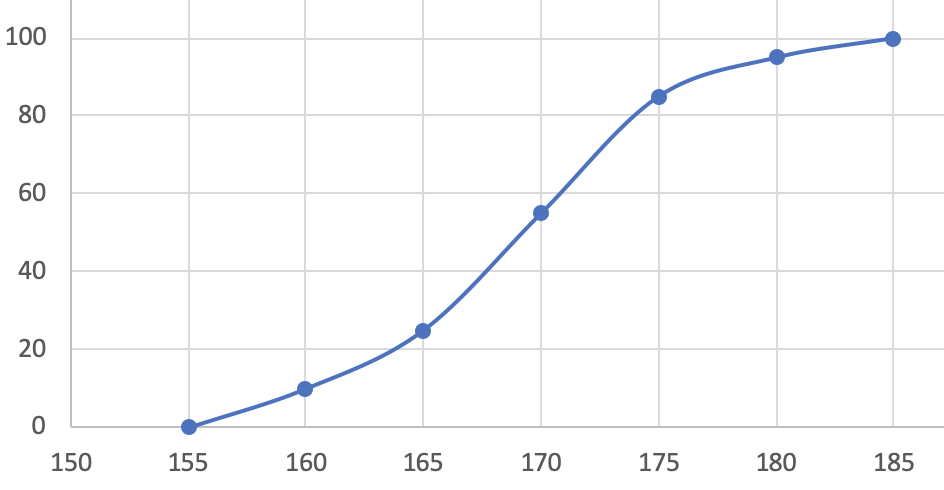 